.Intro : 32 tempsPas de tag, ni de restartTraduction : Annie(Dance) Briand linedance.frSection 1 - SIDE, CROSS ROCK, CHASSÉ L, STEP FORWARD ON LEFT DIAGONAL, 1/2 TURN L, CHASSÉ WITH 1/2 TURN LSection2 - ROCK BACK L, CHASSÉ FORWARD L, KICK BALL TOUCH, SYNCOPATED SWIVELSSection 3 - ROCK FORWARD L, RECOVER WITH FLICK, CHASSÉ FORWARD L, ROCK SIDE R, CROSS SHUFFLE RSection 4 - 1/2 TURN L, CROSS SHUFFLE L, ROCK SIDE R, TOUCHREPRENDRE AU DÉBUTWhat Do You Mean (fr)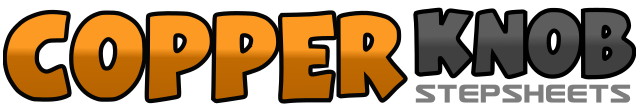 .......Compte:32Mur:4Niveau:Novice.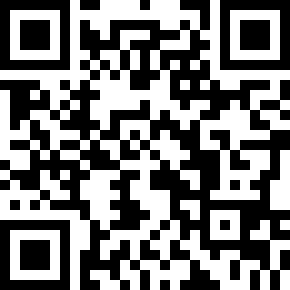 Chorégraphe:José Miguel Belloque Vane (NL) & Roy Verdonk (NL) - Septembre 2015José Miguel Belloque Vane (NL) & Roy Verdonk (NL) - Septembre 2015José Miguel Belloque Vane (NL) & Roy Verdonk (NL) - Septembre 2015José Miguel Belloque Vane (NL) & Roy Verdonk (NL) - Septembre 2015José Miguel Belloque Vane (NL) & Roy Verdonk (NL) - Septembre 2015.Musique:What Do You Mean? - Justin Bieber : (amazon.fr / iTunes)What Do You Mean? - Justin Bieber : (amazon.fr / iTunes)What Do You Mean? - Justin Bieber : (amazon.fr / iTunes)What Do You Mean? - Justin Bieber : (amazon.fr / iTunes)What Do You Mean? - Justin Bieber : (amazon.fr / iTunes)........1 – 2 – 3Poser PD à D. Rock Step PG en avant. Revenir sur PD.4 & 5Poser PG à G. Assembler PD au PG (&).Poser PG à G.6 – 71/8 tour à G en posant PD en avant [10:30]. 1/2 tour à G. Terminer en appui sur le PG (avant) [4:30].8 & 11/4 tour à G en posant PD à D. Assembler PG au PD (&). 1/4 tour à G en reculant PD [10:30].2 – 3Rock Step PG en arrière. Revenir sur PD.4 & 5Poser PG en avant. Assembler PD au PG (&).Poser PG en avant [10:30].6 & 7Coup du PD en avant. Assembler PD au PG (&). Toucher pointe PG en avant.& 8 & 1Pivoter les deux talons à G (&). Ramener les deux talons au centre (8). Pivoter les deux talons à G (&). Ramener les deux talons au centre (1)- Finir en appui sur PD.2 – 3Rock Step PG en avant. Revenir sur PD en pliant la jambe G devant la D (Flick avant ou Hook). [10:30]4 & 5PG en avant. Assembler PD au PG. PG en avant (4). [10:30]6 – 71/8 tour à G en faisant un Rock Step PD à D. Revenir sur PG. [9:00]8 & 1Croiser PD devant PG. PG à G. Croiser PD devant PG.2 – 31/4 tour à D en reculant PG. 1/4 tour à D en posant PD à D. [3:00]4 & 5Croiser PG devant PD. PD à D. Croiser PG devant PD.6 – 7Rock Step PD à D. Revenir sur PG.8Toucher PD près du PG.